Osnovna šola Frana Metelka Škocjan, Podružnica BUČKABučka 278276 BučkaIZBOR POTREBŠČIN in delovnih zvezkov, ki JIH ZA ŠOLSKO LETO 2021/2022 PREDLAGA STROKOVNI AKTIV RAZREDDELOVNI ZVEZKI po izboru učiteljev	Učna gradiva za prvo triletje plača Ministrstvo za izobraževanje, znanost in šport. Gradiva boste brezplačno prejeli v šoli, berilo pa iz učbeniškega sklada. 3831075927988	LILI IN BINE 1, ROKUS KLETT	mali komplet z medpredmetnim delovnim zvezkom za 1. razred in kodo za Lilibi.si + priloga	30, 00 €                       		POTREBŠČINE KUPIJO STARŠI. Osnovna šola Frana Metelka Škocjan, Podružnica BUČKABučka 278276 BučkaRAZREDUčna gradiva za prvo triletje plača Ministrstvo za izobraževanje, znanost in šport. Gradiva boste brezplačno prejeli v šoli, berilo pa iz učbeniškega sklada.LILI IN BINE 2, ROKUS KLETT	komplet C – samostojna delovna zvezka za MAT in SLO s kodo za Lilibi.si in prilogo	30, 00 €RAČUNAM Z LILI IN BINETOM 2, ROKUS KLETT	Vadnica za matematiko v 2. razredu	8,90 €POTREBŠČINE KUPIJO STARŠI.Osnovna šola Frana Metelka Škocjan, Podružnica BUČKABučka 278276 BučkaRAZREDUčna gradiva za prvo triletje plača Ministrstvo za izobraževanje, znanost in šport. Gradiva boste brezplačno prejeli v šoli, berilo pa iz učbeniškega sklada.LILI IN BINE 3, ROKUS KLETT	komplet A – samostojni delovni zvezki za SLO, MAT, SPO in GUM s kodo za Lilibi.si in prilogo	38, 00€POTREBŠČINE kupijo STARŠI.Osnovna šola Frana Metelka Škocjan, Podružnica BUČKABučka 27, 8276 BučkaIZBOR POTREBŠČIN in delovnih zvezkov, ki  JIH ZA ŠOLSKO LETO 2021/2022 PREDLAGA STROKOVNI AKTIV – kupijo staršiRAZRED              Več avtorjev: RADOVEDNIH PET 4, KOMPLET - samostojni delovni zvezki, za slovenščino, matematiko, družbo, naravoslovje in tehniko z brezplačnimi prilogami + praktično gradivo za NIT v škatli, založba ROKUS-KLETT, količina: 1, EAN: 3831075927230	Učni kompleti Rokus - Klett	56,00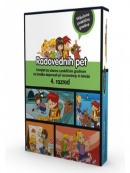 Osnovna šola Frana Metelka Škocjan, Podružnica BUČKABučka 278276 BučkaIZBOR POTREBŠČIN in DELOVNIH ZVEZKOV, KI JIH ZA ŠOLSKO LETO 2021/2022 PREDLAGA STROKOVNI AKTIV – kupijo staršiRAZRED                 Več avtorjev: RADOVEDNIH PET 5, KOMPLET - samostojni delovni zvezki za slovenščino, matematiko, družbo, naravoslovje in tehniko z brezplačnimi prilogami +  praktično gradivo za NIT v škatli, založba ROKUS-KLETT, količina: 1, EAN: 3831075927254	Učni kompleti Rokus - Klett	59,00nazivpredmetcenaZVEZEK TAKO LAHKO S1, veliki A4, 40-/50-listni, brezčrtni, količina: 4Slovenščina, spoznavanje okolja, glasbena umetnost, angleščinaZVEZEK, veliki A4, 50-listni, črtasti, količina: 1SlovenščinaZVEZEK LILI IN BINE, mali B5, črtasti, količina: 1SlovenščinaSVINČNIK, trdota HB, količina: 2SlovenščinaLESENE BARVICE, količina: 1SlovenščinaFLOMASTRI, količina: 1SlovenščinaRADIRKA, količina: 1SlovenščinaŠILČEK, količina: 1SlovenščinaMAPA A4, z elastiko, plastificirana,  količina: 1SlovenščinaZVEZEK, veliki A4, 50/52-listni, 1 cm karo, količina: 1MatematikaRAVNILO NOMA 1, mala šablona, količina: 1MatematikaRAVNILO NOMA 5, velika šablona, količina: 1MatematikaKOLAŽ PAPIR, velikost A4, 20-/24-barvni, mat, količina: 1Likovna umetnostRISALNI BLOK, 20-listni, količina: 1Likovna umetnostVOŠČENE BARVICE, količina: 1Likovna umetnostMODELIRNA MASA, 500 g, bela, količina: 1Likovna umetnostTEMPERA BARVICE, količina: 1Likovna umetnostRISALNO OGLJE V KOMPLETU, risalno oglje v palčki (8 kos), oglje v svinčniku in gnetilna guma, količina: 1Likovna umetnostLEPILO STIC, količina: 1Likovna umetnostŠKARJE, količina: 1Likovna umetnostČRNI TUŠ, količina: 1Likovna umetnostLONČEK ZA ČOPIČE, količina: 1Likovna umetnostPALETA, za mešanje barv, količina: 1Likovna umetnostKOMPLET ČOPIČEV, ploščati št. 10, 14, 18; okrogla št. 6, 8, količina: 1Likovna umetnostStarši in učenci. Vse likovne potrebščine zložite v papirnato škatlo (lahko od čevljev). Prosimo, da učenci podpišejo vse šolske potrebščine (predlagamo tudi barvice, čopiče… - z alkoholnim flomastrom).KOMPLET ŠPORTNE OPREME, količina: 1ŠportZVEZEK, mali A5, 50-listni, črtasti, količina: 1ZA OBVESTILAOstaloŠOLSKA TORBA, količina: 1OstaloPERESNICA, količina: 1OstaloŠOLSKI COPATI, količina: 1OstalonazivpredmetcenaZVEZEK, veliki A4, 50-listni, črtasti, količina: 1SlovenščinaZVEZEK, veliki A4, 40-listni, brezčrtni, količina: 1 SlovenščinaZVEZEK, mali B5+, 40-listni, črtasti z vmesno črto na obeh straneh, količina: 2SlovenščinaSVINČNIK, trdota HB, količina: 2SlovenščinaKEMIČNI SVINČNIK, rdeč, količina: 1SlovenščinaNALIVNO PERO, količina: 1SlovenščinaVLOŽKI ZA NALIVNO PERO, količina: 1SlovenščinaLESENE BARVICE, količina: 1SlovenščinaFLOMASTRI, količina: 1SlovenščinaRADIRKA, količina: 1SlovenščinaŠILČEK, količina: 1SlovenščinaMAPA A4, z elastiko, trša, količina: 1SlovenščinaZVEZEK, veliki A4, 40-listni, 1 cm karo, količina: 1MatematikaRAVNILO NOMA 1, mala šablona, količina: 1MatematikaRAVNILO NOMA 5, velika šablona, količina: 1MatematikaKOMPLET DVEH LEPIL UHU, Glue Pen, 50 ml + Stic, 8,2 g, količina: 1MatematikaŠKARJE, količina: 1MatematikaZVEZEK, veliki A4, 50-listni, črtasti, količina: 1Spoznavanje okoljaKOLAŽ PAPIR, velikost A4, 24-/20-barvni, mat, količina: 1Likovna umetnostBLOK ZA LIKOVNO VZGOJO, velikost A3, 30-listni, RADEČE, količina: 1Likovna umetnostVOŠČENE BARVICE, količina: 1Likovna umetnostMODELIRNA MASA, 500 g, bela, količina: 1Likovna umetnostTEMPERA BARVICE, količina: 1Likovna umetnostRISALNO OGLJE, v svinčniku, 2 kos, količina: 1Likovna umetnostLEPILO STIC, količina: 2Likovna umetnostŠKARJE, količina: 1Likovna umetnostČRNI TUŠ, količina: 1Likovna umetnostLONČEK ZA ČOPIČE, količina: 1Likovna umetnostKOMPLET ČOPIČEV, ploščati št. 10, 14, 18; okrogla št. 6, 8, količina: 1Likovna umetnostZVEZEK, veliki A4, 50-listni, brezčrtni,  količina: 1AngleščinaKOMPLET ŠPORTNE OPREME, količina: 1ŠportZVEZEK, mali A5, 50-listni, črtasti, količina: 1ZA OBVESTILAOstaloŠOLSKA TORBA, količina: 1OstaloPERESNICA, količina: 1OstaloŠOLSKI COPATI, količina: 1OstalonazivpredmetcenaZVEZEK, veliki A4, 50-listni, črtasti, količina: 2SlovenščinaZVEZEK, veliki A4, 40-listni, črtasti z vmesno črto na obeh straneh, količina: 2SlovenščinaSVINČNIK, trdota HB, količina: 4SlovenščinaKEMIČNI SVINČNIK, rdeč, količina: 1SlovenščinaNALIVNO PERO, količina: 1SlovenščinaVLOŽKI ZA NALIVNO PERO, količina: 1SlovenščinaLESENE BARVICE, količina: 1SlovenščinaFLOMASTRI, količina: 1SlovenščinaRADIRKA, količina: 1SlovenščinaŠILČEK, količina: 1SlovenščinaZVEZEK, veliki A4, 40-listni, 1 cm karo, količina: 2MatematikaZVEZEK, veliki A4, 40-listni, brezčrtni, količina: 1MatematikaRAVNILO NOMA 5, velika šablona, količina: 1MatematikaPLASTICIRANA MAPA z elastiko A4, z elastiko, količina: 1MatematikaZVEZEK, veliki A4, 50-listni, črtasti, količina: 1Spoznavanje okoljaKOLAŽ PAPIR, velikost A4, 24-barvni, mat, količina: 1Likovna umetnostBLOK ZA LIKOVNO VZGOJO, velikost A3, 30-listni, RADEČE, količina: 1Likovna umetnostVOŠČENE BARVICE, količina: 1Likovna umetnostTEMPERA BARVICE, količina: 1Likovna umetnostTEMPERA BARVA AERO, pos. bela 110, 42 ml, količina: 1Likovna umetnostRISALNO OGLJE V KOMPLETU, risalno oglje v palčki (8 kos), oglje v svinčniku in gnetilna guma, količina: 1Likovna umetnostFLOMASTRI, količina: 1Likovna umetnostSAMOLEPILNI TRAK, 19 mm x 33 m, količina: 1Likovna umetnostKOMPLET DVEH LEPIL UHU, Glue Pen, 50 ml + Stic, 8,2 g, količina: 1Likovna umetnostŠKARJE, količina: 1Likovna umetnostČRNI TUŠ, količina: 1Likovna umetnostPALETA, za mešanje barv, količina: 1Likovna umetnostKOMPLET ČOPIČEV, ploščati št. 10, 14, 18; okrogla št. 6, 8, količina: 1Likovna umetnostZVEZEK, veliki A4, 50-listni, črtasti, količina: 1Glasbena umetnostZVEZEK, veliki A4, 50-listni, črtasti, količina: 1AngleščinaKOMPLET ŠPORTNE OPREME, količina: 1ŠportZVEZEK, MALI A5, 50-listni, črtasti, količina: 1ZA OBVESTILAOstaloŠOLSKA TORBA, količina: 1OstaloPERESNICA, količina: 1OstaloŠOLSKI COPATI, količina: 1OstalonazivpredmetcenaZVEZEK, veliki A4, 50-listni, črtasti, količina: 2SlovenščinaSVINČNIK, trdota HB, količina: 1SlovenščinaKEMIČNI SVINČNIK, rdeč, količina: 1SlovenščinaNALIVNO PERO, količina: 1SlovenščinaVLOŽKI ZA NALIVNO PERO, količina: 1SlovenščinaLESENE BARVICE, količina: 1SlovenščinaFLOMASTRI, količina: 1SlovenščinaRADIRKA, količina: 1SlovenščinaŠILČEK, količina: 1SlovenščinaMAPA A4, z elastiko, plastificirana, količina: 1SlovenščinaZVEZEK, veliki A4, 50-listni, brezčrtni, s črtalnikom, količina: 1MatematikaZVEZEK, veliki A4, 40-listni, 1 cm karo, količina: 1MatematikaSVINČNIK, trdota HB, količina: 1MatematikaRAVNILO NOMA 5, velika šablona, količina: 1MatematikaRAVNILO GEOTRIKOTNIK, količina: 1MatematikaŠESTILO, kakovostno, kovinsko, količina: 1MatematikaZVEZEK, veliki A4, 50-listni, črtasti, količina: 1AngleščinaZVEZEK, veliki A4, 50-listni, črtasti, količina: 1DružbaZVEZEK, veliki A4, 50-listni, črtasti, količina: 1Naravoslovje in tehnikaBELEŽKA, količina: 1Naravoslovje in tehnikaRISALNI BLOK, 20-listni, količina: 1Likovna umetnostVOŠČENE BARVICE, količina: 1Likovna umetnostMODELIRNA MASA, 500 g, bela, količina: 1Likovna umetnostTEMPERA BARVICE, količina: 1Likovna umetnostTEMPERA BARVA AERO, pos. bela 110, 42 ml, količina: 1Likovna umetnostRISALNO OGLJE V KOMPLETU, risalno oglje v palčki (8 kos), oglje v svinčniku in gnetilna guma, količina: 1Likovna umetnostSAMOLEPILNI TRAK, 19 mm x 33 m, količina: 1Likovna umetnostLEPILO STIC, količina: 1Likovna umetnostLEPILO MEKOL, 130 g, količina: 1Likovna umetnostŠKARJE, količina: 1Likovna umetnostČRNI TUŠ, količina: 1Likovna umetnostLONČEK ZA ČOPIČE, količina: 1Likovna umetnostPALETA, za mešanje barv, količina: 1Likovna umetnostKOMPLET ČOPIČEV, ploščati št. 10, 14, 18; okrogla št. 6, 8, količina: 1Likovna umetnostZVEZEK, veliki A4, 50-listni, brezčrtni, s črtalnikom, količina: 1Glasbena umetnostKOMPLET ŠPORTNE OPREME, količina: 1ŠportŠOLSKI NAHRBTNIK ali ŠOLSKA torba, količina: 1OstaloPERESNICA, količina: 1OstaloŠOLSKI COPATI, količina: 1OstalonazivpredmetcenaZVEZEK, veliki A4, 50-listni, črtasti, količina: 2SlovenščinaBELEŽKA, količina: 1SlovenščinaSVINČNIK, trdota HB, količina: 1SlovenščinaKEMIČNI SVINČNIK, rdeč, količina: 1SlovenščinaNALIVNO PERO, količina: 1SlovenščinaVLOŽKI ZA NALIVNO PERO, količina: 1SlovenščinaLESENE BARVICE, količina: 1SlovenščinaFLOMASTRI, količina: 1SlovenščinaRADIRKA, količina: 1SlovenščinaŠILČEK, količina: 1SlovenščinaMAPA A4, z elastiko, plastificirana, količina: 1SlovenščinaZVEZEK, veliki A4, 50-listni, črtasti, količina: 1AngleščinaZVEZEK, veliki A4, 50-listni, črtasti, količina: 1DružbaZVEZEK, veliki A4, 50-listni, črtasti, količina: 1Naravoslovje in tehnikaZVEZEK, veliki A4, 50-listni, črtasti, količina: 1GospodinjstvoKOLAŽ PAPIR, velikost A4, 24-barvni ALI 20-barvni,  mat, količina: 1Likovna umetnostRISALNI BLOK, 20-listni, količina: 1Likovna umetnostVOŠČENE BARVICE, količina: 1Likovna umetnostMODELIRNA MASA, 500 g, rjava, količina: 1Likovna umetnostTEMPERA BARVICE, količina: 1Likovna umetnostTEMPERA BARVA AERO, pos. bela 110, 42 ml, količina: 1Likovna umetnostRISALNO OGLJE V KOMPLETU, risalno oglje v palčki (8 kos), oglje v svinčniku in gnetilna guma, količina: 1Likovna umetnostSAMOLEPILNI TRAK, 19 mm x 33 m, količina: 1Likovna umetnostLEPILO STIC, količina: 1Likovna umetnostLEPILO MEKOL, 130 g, količina: 1Likovna umetnostŠKARJE, količina: 1Likovna umetnostČRNI TUŠ, količina: 1Likovna umetnostLONČEK ZA ČOPIČE, količina: 1Likovna umetnostPALETA, za mešanje barv, količina: 1Likovna umetnostKOMPLET ČOPIČEV, ploščati št. 10, 14, 18; okrogla št. 6, 8, količina: 1Likovna umetnostZVEZEK, mali A5, 50-listni, črtasti, količina: 1Glasbena umetnostNOTNI ZVEZEK, mali A5, 16-listni, količina: 1Glasbena umetnostKOMPLET ŠPORTNE OPREME, količina: 1ŠportŠOLSKI NAHRBTNIK ali  šolska torba, količina: 1OstaloPERESNICA, količina: 1OstaloŠOLSKI COPATI, količina: 1Ostalo